Some Science Capability activitiesItem 1The graph shows a river’s water flow over 18 days. The measurements were taken about 45 km from the river’s source (where it begins). 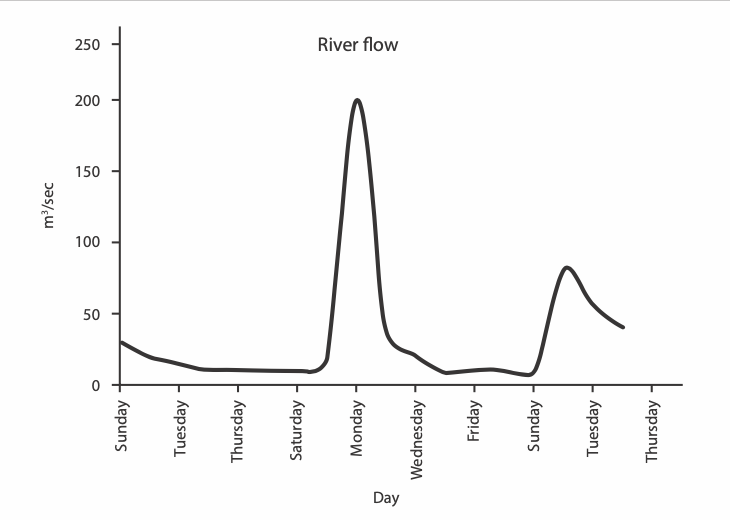 What was the approximate water flow on the first Sunday?Look at the units. Think about what it means. How might scientists measure river flow?What story does the graph tell? (Observation)What could be causing this? (Inference)How could you check that?Item 2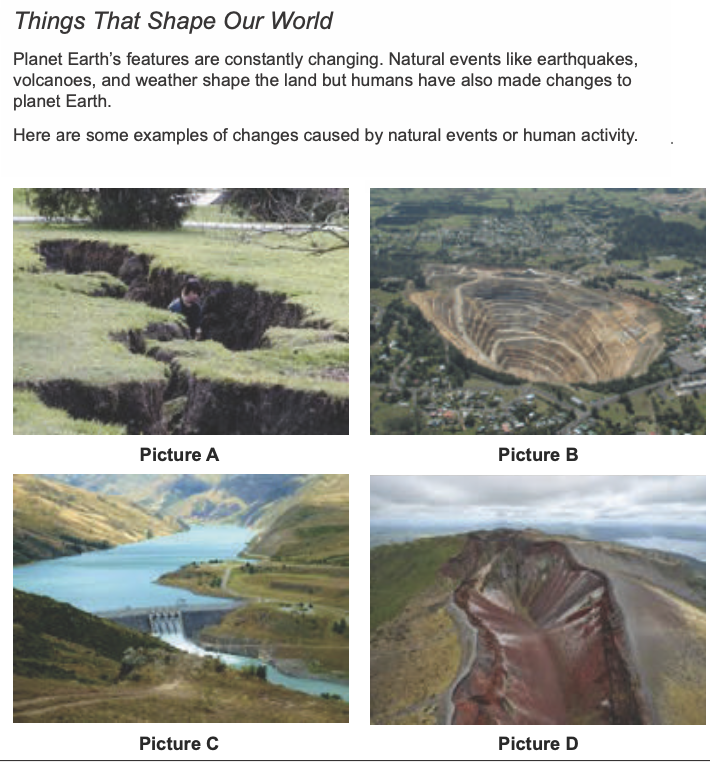 Which image(s) show change caused by a natural event? What is the evidence? (Observation)What might have been the cause of the change(s)? (Inference)If you are working on your computer, do a reverse image search online to see what more you can find about each image. First save the image as a file. Then: Google  Google Images  Search by image   Upload the image  (Choose file   Select a picture from your computer  Open or Choose)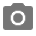 Item 3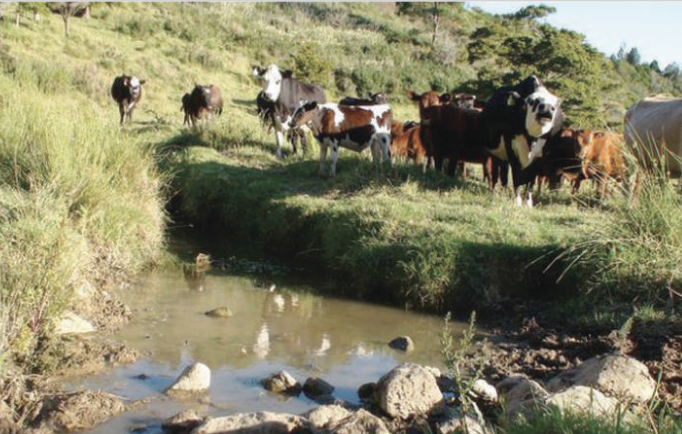 Why are farmers asked to prevent livestock getting into streams?What are some options for doing this?What is 1 way the farmer could find out how healthy the stream is? Explain.Item 4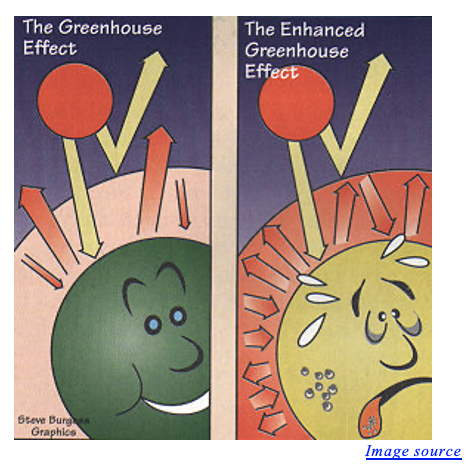 What do these parts of the image represent:The arrows?The colours of the arrows?The 3 circles (small, large, largest)?The colour of the 3 circles?What are the two pictures telling us?i. So what do you think enhanced means? ii. Check in a dictionaryAlso:Norman Lederman’s activitieshttps://citeseerx.ist.psu.edu/viewdoc/download?doi=10.1.1.513.1068&rep=rep1&type=pdf Science Learning Hub Tangram activity https://www.sciencelearn.org.nz/resources/431-the-extra-pieceScrambled sentences https://www.sciencelearn.org.nz/resources/432-student-activity-scrambled-sentenceScience Learning Hub Mystery boxes: https://www.sciencelearn.org.nz/resources/430-observation-and-the-mystery-box And others below each activity page